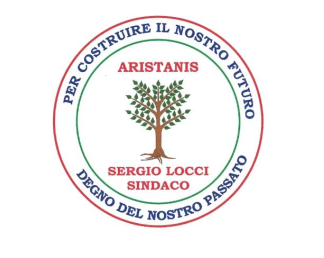 1PIU ALESSANDRO2ATZORI VINCENZA3FENUDE ANTONELLA4GORNI DANILO5LASIO ANTONINO6LOREDAN CRISTINA7LUCA' CLAUDIO8MADEDDU  MARIA SIMONETTA9ONNIS NICOLA10PORCEDDA  CLAUDIA11RASPA ALBERTO  ALFREDO12SCALAS LUCA13SERRA FRANCESCA14SODDU ALBERTO15SODDU GIORGIO16SPIGA PAOLO17URRU PASQUALINO  noto  LUCIO